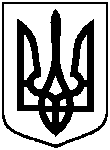 СУМСЬКА МІСЬКА ВІЙСЬКОВА АДМІНІСТРАЦІЯСУМСЬКОГО РАЙОНУ СУМСЬКОЇ ОБЛАСТІНАКАЗвід 29.12.2023				№ 163-СМР Розглянувши звернення юридичної особи, надані документи, відповідно до статей  20, 123, 124 Земельного кодексу України, статті 50 Закону України «Про землеустрій», абзацу другого частини четвертої статті 15 Закону України «Про доступ до публічної інформації», враховуючи рекомендації постійної комісії з питань архітектури, містобудування, регулювання земельних відносин, природокористування та екології Сумської міської ради (протокол від                   28 вересня 2023 року № 70), керуючись статтею 15 Закону України «Про правовий режим воєнного стану»НАКАЗУЮ:Надати Товариству з обмеженою відповідальністю «Агро-Маркет» () дозвіл на розроблення проекту землеустрою щодо відведення земельної ділянки для подальшої її передачі у користування на умовах оренди за адресою: м. Суми, вул. Харківська, 122-1, орієнтовною площею 0,4100 га, категорія, цільове та функціональне призначення земельної ділянки: землі промисловості, транспорту, електронних комунікацій, енергетики, оборони та іншого призначення; для розміщення та експлуатації основних, підсобних і допоміжних будівель та споруд підприємств переробної, машинобудівної та іншої промисловості (код виду цільового призначення – 11.02); під розміщеною власною залізничною колією (номер відомостей про речове право з держаного реєстру речових прав на нерухоме майно: 2374423 від 04.09.2013, реєстраційний номер об'єкта нерухомого майна:149378759101).Начальник Сумської міськоївійськової адміністрації					    Олексій ДРОЗДЕНКОВиконавець: Клименко ЮрійПро надання Товариству з обмеженою відповідальністю «Агро-Маркет» дозволу на розроблення проекту землеустрою щодо відведення земельної ділянки за адресою:                 м. Суми, вул. Харківська, 122-1, орієнтовною площею 0,4100 га